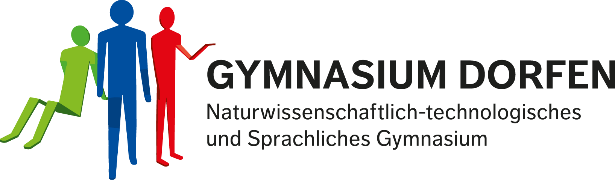 Abiturjahrgang 20___SEMINARARBEITRahmenthema des Wissenschaftspropädeutischen Seminars:
_______________
Leitfach: _______________Titel der Arbeit: _______________Verfasser/-in: _______________	Kursleiter/-in: _______________Abgabetermin: ____ November 20____Datum und Unterschrift der Kursleiterin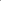 
Erklärung zur SeminararbeitHiermit erkläre ich, dass ich die vorliegende Arbeit selbstständig und ohne fremde Hilfe verfasst und keine anderen als die angegebenen Hilfsmittel verwendet habe. Insbesondere versichere ich, dass ich alle wörtlichen und sinngemäßen Übernahmen aus anderen Werken als solche kenntlich gemacht habe. Dorfen, den ............. 2022 	............................................	Unterschrift BewertungNoteNotenstufe in WortenPunktePunkteschriftliche Arbeitx 3Abschlusspräsentationx 1Summe:Summe:Summe:Summe:Summe:Gesamtleistung nach § 61 (7) GSO = Summe: 2 (gerundet)Gesamtleistung nach § 61 (7) GSO = Summe: 2 (gerundet)Gesamtleistung nach § 61 (7) GSO = Summe: 2 (gerundet)Gesamtleistung nach § 61 (7) GSO = Summe: 2 (gerundet)Gesamtleistung nach § 61 (7) GSO = Summe: 2 (gerundet)